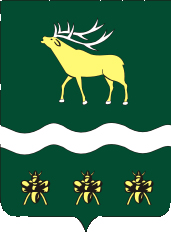 АДМИНИСТРАЦИЯЯКОВЛЕВСКОГО МУНИЦИПАЛЬНОГО РАЙОНА ПРИМОРСКОГО КРАЯПОСТАНОВЛЕНИЕ Об утверждении программы профилактики нарушений обязательных требований в сфере муниципального земельного контроля на 2020 год В соответствии со статьей 8.2 Федерального закона от 26 декабря 2008 года № 294-ФЗ "О защите прав юридических лиц и индивидуальных предпринимателей при осуществлении государственного контроля (надзора) и муниципального контроля", Федеральным законом от 06.10.2003 № 131-ФЗ «Об общих принципах организации местного самоуправления в Российской Федерации, постановлением Правительства Российской Федерацииот 26.12.2018 №1680 «Об утверждении общих требований к организации и осуществлению органами государственного контроля (надзора), органами муниципального контроля мероприятий по профилактике нарушений обязательных требований, требований, установленных муниципальными правовыми актами», руководствуясь Уставом Яковлевского муниципального района, Администрация Яковлевского муниципального районаПОСТАНОВЛЯЕТ:1. Утвердить программу профилактики нарушений обязательных требований на 2020 год в сфере муниципального земельного контроля  (прилагается).2. Руководителю аппарата Администрации Яковлевского муниципального района  обеспечить размещение на официальном сайте Администрации Яковлевского муниципального района настоящего постановления.3. Контроль за исполнением настоящего постановления возложить на первого заместителя главы Администрации Яковлевского муниципального района.Приложениек постановлению Администрации
Яковлевского  муниципального районаот ___12.12.2019__ №___531___Программа
профилактики нарушений обязательных требований в сферемуниципального земельного контроля в 2020 годуОбщие положенияНастоящая Программа профилактики (далее – Программа), разработана в целях предупреждения нарушений обязательных требований, требований установленных муниципальными нормативными правовыми актами, соблюдение которых оценивается Администрацией Яковлевского муниципального  района Приморского края при проведении мероприятий по муниципальному земельному контролю. Срок реализациипрограммы: 2020 год.Цели программы:- повышение прозрачности мероприятий муниципального земельного контроля, осуществляемого Администрацией Яковлевского муниципального района;
	- предупреждение нарушения подконтрольными субъектами установленных норм и правил в сфере регулирования земельных отношений, включая устранение причин, факторов и условий, способствующих возможному нарушению обязательных требований, установленных нормативными правовыми актами в сфере земельных отношений;
	- снижение административной нагрузки на подконтрольные субъекты;
	- разъяснение подконтрольным субъектам обязательных требований, установленных нормативными правовыми актами в сфере земельных отношений.
          Проведение профилактических мероприятий позволит решить следующие задачи:- формирование единого понимания обязательных требований, требований, установленных муниципальными нормативными правовыми актами в сфере земельных отношений, у всех участников муниципального земельного контроля;- выявление причин, факторов и условий, способствующих нарушению обязательных требований, требований, установленных муниципальными нормативными правовыми актами в сфере земельных отношений, определение способов устранения или снижения рисков их возникновения.Поскольку Программа направлена на предупреждение нарушения подконтрольными субъектами обязательных требований, требований, установленных муниципальными нормативными правовыми актами в сфере земельных отношений, целевым показателем ее качества и результативности следует определить охват профилактическими мероприятиями подконтрольных субъектов.Организация и проведение профилактических мероприятий, направленных на предупреждение нарушения обязательных требований, требований, установленных нормативными правовыми актами в сфере земельных отношений, осуществляется ответственными исполнителями на основании прилагаемого к настоящей Программе плана – графика мероприятий.План – график профилактических мероприятий, направленных на предупреждение нарушений обязательных требований установленных нормативными правовыми актами в сфере земельных отношений, на 2020 годот12.12.2019с. Яковлевка№531Глава района - глава Администрации Яковлевского муниципального района  Н.В. Вязовик№ п/пНаименование мероприятий по профилактике нарушений обязательных требованийСрок исполненияОтветственный1Поддержание в актуальном состоянии перечня нормативных правовых актов или отдельных их частей, содержащих обязательные требования, оценка соблюдения которых является предметом муниципального земельного контроля на официальном сайте Администрации Яковлевского муниципального района в сети «Интернет». В течение годаДолжностное лицо, уполномоченное на организацию и осуществление муниципального земельного контроля2Осуществление информирования юридических лиц, индивидуальных предпринимателей по вопросам соблюдения обязательных требований, в том числе посредством разработки и опубликования руководств по соблюдению обязательных требований, проведения семинаров и конференций, разъяснительной работы в средствах массовой информации и иными способами.В течение годаДолжностное лицо, уполномоченное на организацию и осуществление муниципального земельного контроля3В случае изменения обязательных требований – подготовка и распространение комментариев о содержании новых нормативных правовых актов, устанавливающих обязательные требования, внесенных изменениях в действующие акты, сроках и порядке вступления их в действие, а также рекомендаций о проведении необходимых организационных, технических мероприятий, направленных на внедрение и обеспечение соблюдения обязательных требований.В течение годаДолжностное лицо, уполномоченное на организацию и осуществление муниципального земельного контроля4Обеспечение регулярного (не реже двух раз в год) обобщения практики осуществления муниципального земельного контроля и размещение на официальном сайте Администрации Яковлевского муниципального района в сети «Интернет» соответствующих обобщений, в том числе с указанием наиболее часто встречающихся случаев нарушений обязательных требований с рекомендациями в отношении мер, которые должны приниматься юридическими лицами, индивидуальными предпринимателями в целях недопущения таких нарушений Август, декабрь  Должностное лицо, уполномоченное на организацию и осуществление муниципального земельного контроля5Проведение мероприятий по контролю без взаимодействия с юридическими лицами и индивидуальными предпринимателямиПостоянноДолжностное лицо, уполномоченное на организацию и осуществление муниципального земельного контроля6Выдача предостережений о недопустимости нарушения обязательных требований в соответствии с частями 5 - 7 статьи 8.2 Федерального закона от 26 декабря 2008 года № 294-ФЗ «О защите прав юридических лиц и индивидуальных предпринимателей при осуществлении муниципального земельного контроля» (если иной порядок не установлен федеральным законом).В течение года (по результатам плановых (рейдовых)осмотров, обследова-нийДолжностное лицо, уполномоченное на организацию и осуществление муниципального земельного контроля7Размещение, разработанной  в соответствии с постановлением Правительства Российской Федерации от 13 февраля 2017 г. № 177 «Об утверждении общих требований к разработке и утверждению проверочных листов (списков контрольных вопросов)», формы проверочного листа (списка контрольных вопросов), применяемого при осуществлении муниципального земельного контроля в отношении юридических лиц и индивидуальных предпринимателей, на официальном сайте Администрации Яковлевского муниципального района.Январь 2020Начальник отдела по имущественным отношениям 8Разработка и утверждение Программы профилактики нарушений обязательных требований в сфере муниципального земельного контроля в 2021 году.Декабрь 2020Начальник отдела по имущественным отношениям 